Planificación Liceo Siete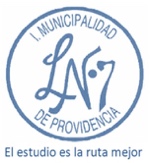 PRIORIZACIÓN CURRICULAR OBJETIVOS IMPRESCINDIBLES 2022Valor del mes: 	Frase motivacional: Trabajos Interdisciplinarios: No.		 Si.   Departamento: 	Asignatura: 	Planes y/o Coordinaciones Medio Ambiente.				 Plan de Apoyo a la Inclusión.	 Plan Integral de Seguridad Escolar.		 Plan de Afectividad, Sexualidad y Género. Plan de gestión de la Convivencia Escolar.	 Plan de Formación Ciudadana.NIVEL:Objetivo Actividades a Desarrollar (Acceso por Materiales)Profundización en texto escolar MINEDUC y otros recursosASIGNATURA:Taller de formación ciudadanaCICLO: 420 de junio al 06 de julioComprender y analizar el concepto de ciudadanía y los derechos y deberes asociados a ella, entendidos éstos en el marco de una república democrática.Semana AA partir de la lectura: “¿Qué significa ser ciudadano en el mundo actual? ¿Cómo se puede definir la ciudadanía?” Terminan actividad propuesta,1.	¿Eres ciudadano/a? ¿por qué?2.	Elabora un mapa conceptual que resuma lo leído.Semana BTerminan tarea de la clase anterior:  mapa conceptual.Plenario de síntesis. Infografía: ¿QUÉ SIGNIFICA SER CIUDADANO EN EL SIGLO XXI? (1/3)https://centroderecursos.educarchile.cl/handle/20.500.12246/40880